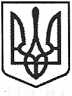 НОСІВСЬКА МІСЬКА РАДА
ВІДДІЛ ОСВІТИ, СІМ’Ї, МОЛОДІ ТА СПОРТУНАКАЗ12 липня 2023 року	Носівка	№81Про внесення змін до наказу Відділу освіти, сім’ї молоді та спорту Носівської міської ради від 05.06.2023 року «Про перевірки готовності приміщень закладів освіти Носівської територіальної громади та визначення їх готовності до 2023/2024 н.р.»Керуючись листом Управління освіти і науки Чернігівської обласної державної адміністрації від 12.07.2023 №04/1-09/2216 «Про виконання плану основних заходів цивільного захисту на 2023 рік» та з метою своєчасного та якісного прийняття в експлуатацію закладів освіти до нового навчального року та проходження осінньо-зимового періоду 2023/2024 навчального року в умовах дії воєнного стану н а к а з у ю:Внести зміни до Додатку 2 наказу Відділу освіти, сім’ї, молоді та спорту Носівської міської ради від 05.06.2023 №69 та викласти в новій редакції.Відповідальність за виконання наказу покласти на керівників закладів освіти І.Нечес, С.Дубовик, Л.Печерну, Н.Хоменко, О.Куїч, В.Вовкогон, В.Боженка, О.Ілляша, Н.Чорну, Н.Бичук, В.Жук, Р.Кузьменко, С.Трейтяк, М.Тертишника, Т.Макуху.Контроль за виконанням даного наказу залишаю за собою.НачальникНаталія ТОНКОНОГДодаток 2до наказу Відділу освіти, сім’ї, молоді та спорту Носівської міської радивід 12 липня 2023 року № 81ГРАФІКздійснення перевірки готовності приміщень закладів освіти01.08.2023Носівська гімназія №3;Держанівська гімназія;Носівський ДНЗ №1 «Барвінок»;ЦДЮТ;ДЮСШ;ІРЦ02.08.2023Носівський ліцей №1;Носівський ліцей №5;Носівська початкова школа;Носівська гімназія №2;Носівський ДНЗ «Ромашка».03.08.2023Володьководівицький ліцей; Досліднянська гімьіазія;Сулацька гімназія;Володьководівицький ДНЗ «Дзвіночок».